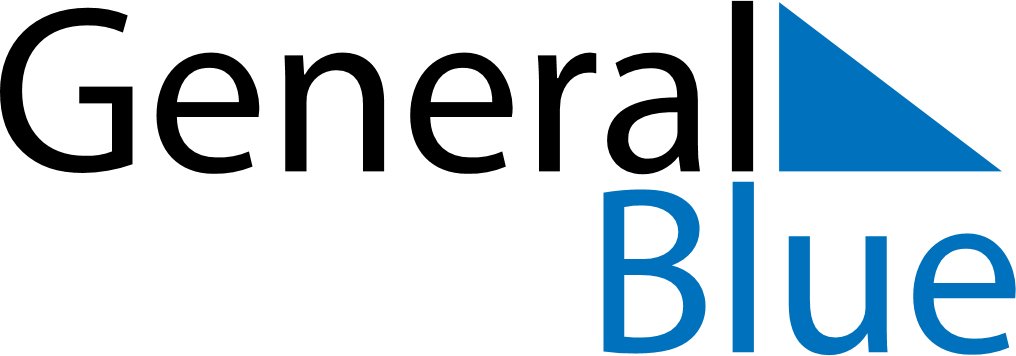 July 2029July 2029July 2029San MarinoSan MarinoMONTUEWEDTHUFRISATSUN1234567891011121314151617181920212223242526272829Liberation from Fascism3031